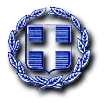              ΕΛΛΗΝΙΚΗ ΔΗΜΟΚΡΑΤΙΑΥΠΟΥΡΓΕΙΟ ΠΑΙΔΕΙΑΣ ΕΡΕΥΝΑΣ ΚΑΙ ΘΡΗΣΚΕΥΜΑΤΩΝ,Περιφερειακή Δ/νση Π.& Δ.Εκπ/σης Αττικής Δ/νση Δ/βάθμιας Εκπαίδευσης Πειραιά1ο  ΓΕΝΙΚΟ ΛΥΚΕΙΟ ΚΟΡΥΔΑΛΛΟΥ  «Μίκης Θεοδωράκης»Σικελιανού 8  ΤΚ 181-22  ΚορυδαλλόςΤηλ. : 2104952225    e-mail:mail@1lyk-koryd.att.sch.grΘΕΜΑ :  Σχολική εκδρομή στα ΧΑΝΙΑ.  Παρακαλούμε να μας στείλετε κλειστή προσφορά, εντύπως και όχι με email ή fax, μέχρι   και   6/11/2017 και ώρα 12:00, για την 6ήμερη εκδρομή που προτίθεται να κάνει η Γ΄ τάξη του σχολείου μας από 07/12/2017 έως και 12/12/2017 στα Χανιά  και θα συμμετέχουν 70 μαθητές περίπου. Η μετάβαση και επιστροφή θα γίνει ακτοπλοϊκώς. Η προσφορά πρέπει να περιλαμβάνει τα παρακάτω:Μεταφορά από τον χώρο του σχολείου στο λιμάνι του Πειραιά κατά την αναχώρηση και αντιστρόφως κατά την επιστροφή .Ακτοπλοϊκά εισιτήρια για την διαδρομή Πειραιά – Κρήτη  – Πειραιά και ποσοστό κάλυψης σε καμπίνες το 100% των εκδρομέων. Με την προσφορά θα αποσταλεί υποχρεωτικά η επιβεβαίωση διαθεσιμότητας εισιτήριων από τις ακτοπλοϊκές εταιρείες στο όνομα του σχολείου.Διαμονή σε ξενοδοχείο (3 διανυκτερεύσεις ) κατηγορίας  5* στην ευρύτερη περιοχή των Χανίων, (σε απόσταση όχι μεγαλύτερη των 5 χιλιομέτρων από την πόλη )με πρωινό και βραδινό εντός του ξενοδοχείου σε μπουφέ. Με την προσφορά θα αποσταλεί υποχρεωτικά το όνομα των ξενοδοχείων και επιβεβαίωση διαθεσιμότητας των δωματίων . Πολυτελή πούλμαν με πρόσφατο έλεγχο ΚΤΕΟ και έμπειρους οδηγούς , στην αποκλειστική διάθεση του σχολείου καθ’ όλη την διάρκεια της εκδρομής .Ξενάγηση από επίσημο ξεναγό στην Κνωσσό.Ασφάλεια ταξιδιού σε ισχύ ( ταξιδιωτική ασφάλιση και ασφάλεια αστικής ευθύνης).Υπεύθυνος του πρακτορείου να συμμετέχει στην εκδρομή.Οι συνοδοί καθηγητές θα είναι τέσσερις (4)  . Θα γίνει παρακράτηση του 25% του συνολικού ποσού ως εγγύηση, το οποίο θα αποδοθεί την επομένη της επιστροφής εφ’ όσον δεν υπάρχουν απαιτήσεις από αντισυμβατική συμπεριφορά.Κατάθεση υπεύθυνης δήλωσης από το πρακτορείο, ότι διαθέτει ειδικό σήμα λειτουργίας το οποίο βρίσκεται σε ισχύ.Ασφαλιστική και φορολογική ενημερότητα του γραφείου σε ισχύ.Εγγυητική επιστολή τραπέζης για συμμετοχή στο διαγωνισμό το ποσό των € 3000.Οι προσφορές που δεν θα έχουν τα απαραίτητα δικαιολογητικά θα αποκλειστούν.Η επιτροπή πέραν της τιμής, θα συνεκτιμήσει την ποιότητα των προσφερομένων παροχών την παρεχόμενη ασφάλεια και εγγυήσεις για όσα επικαλείται, και δεν υποχρεούται να επιλέξει το πρακτορείο που μειοδοτεί.Ο ΔιευθυντήςΖΕΪΜΠΕΚΗΣ  ΚΩΝΣΤΑΝΤΙΝΟΣΑγγλικής  Φιλολογίας